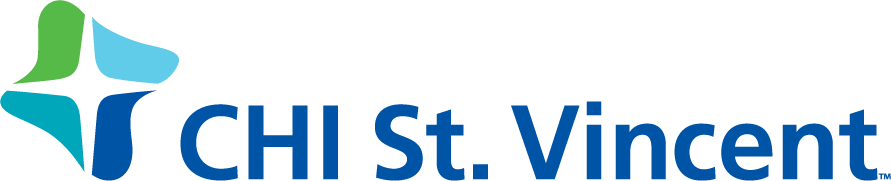 HeadlineSubheadBody Copy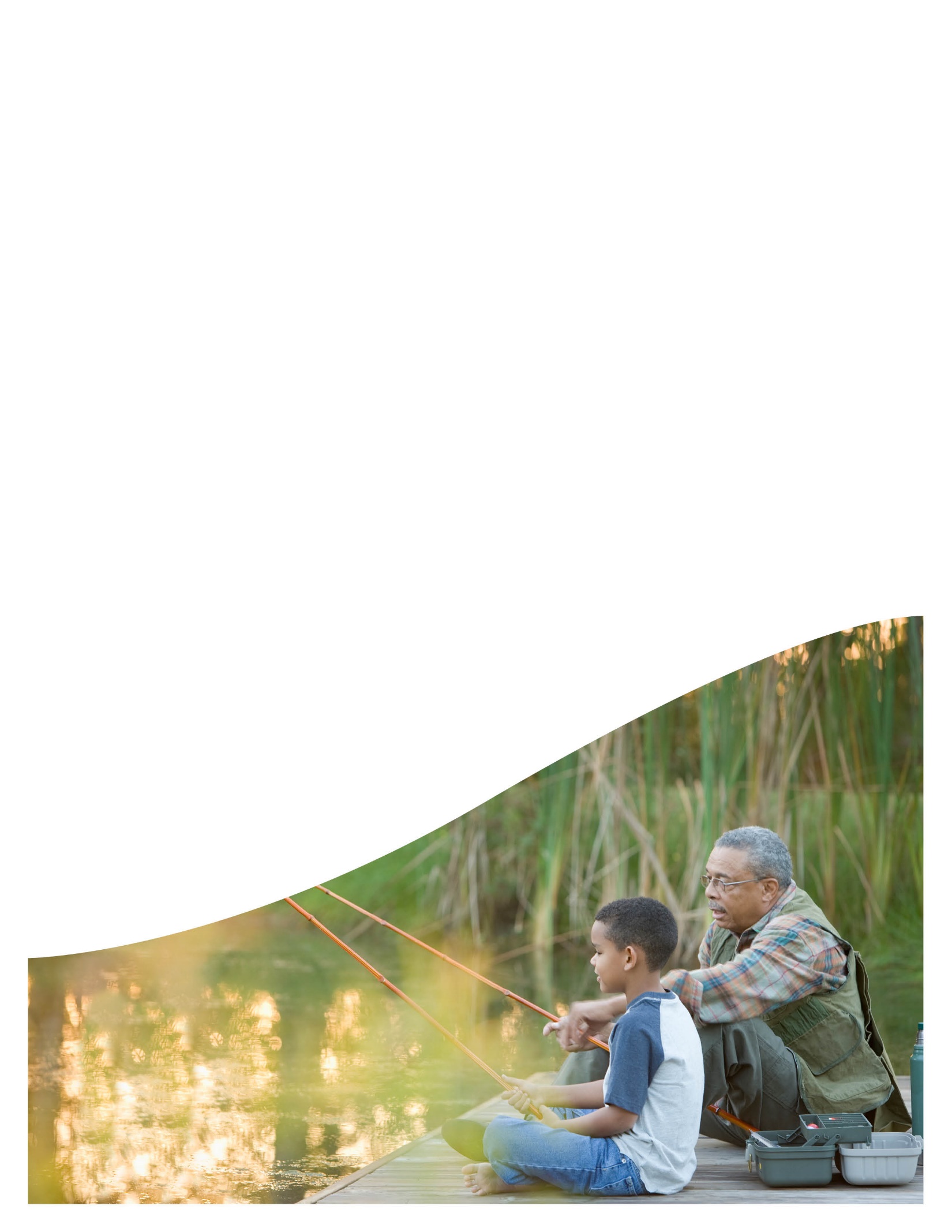 